NoFotoNama MorfologiManfaatKeterangan (event)link1.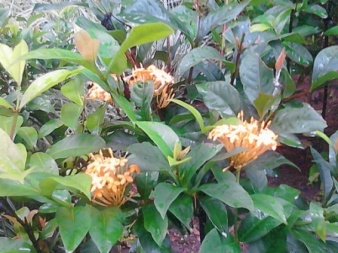 Bunga asoka (Saraca asoca)Bunga berwarna cerah dan bergerombolTingginya mencapai lebih dari 4 meterLingkar pangkal batang mencapai 40 cmBentuk daun lonjong dengan ukuran maksimal 24 cm, lebar daun tengahnya 9,6 cmBatang dikotil berwarna gelap disertai bercak-bercak lumut kerakAkar tuggang- obat sakit peru dan desentri- obat luka baruAsoka1_bunga.jpghttp://bulevarhijau.com/5-minutes-reading/all-about-health/manfaat-kembang-sokahttp://rahmawatyarsyad1989.wordpress.com/bahanajar/tanaman-hias/bunga-asoka/2.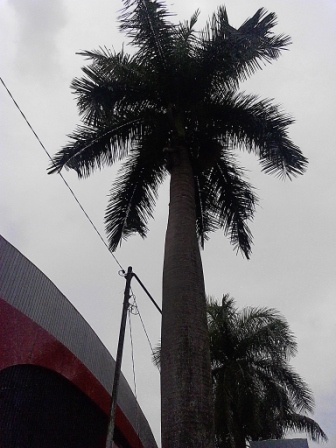 Palem raja (Roystonea regia)Tinggi mencapai 30 mTumbuhan tak bercabang dan tumbuh tegak ke atasDaun dan anak daun  panjang seperti pedang, ujung runcingPangkal daun berbentuk bundarDaun berbentuk menyirip,panjang 2-3 mAkar serabutPermukaan daun licin,Batang berbentuk bulat besar- tanaman hias- penyejuk udaraPalem_berkayu.jpghttp://baharuddinraufsblog.blogspot.com/2012/06/palem-raja-roystonea-regia.html3.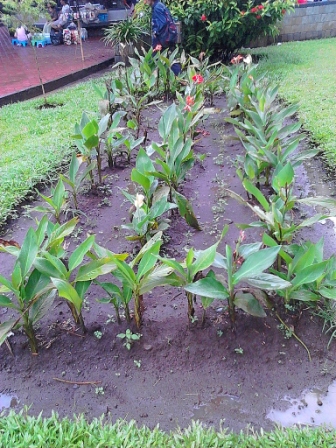 Bunga kana (Canna indica)Akar rimpang besar seperti ubiTinggi aksimal 2 m (tergantung spesies)Daun lebar dan besarDaun menyirip jelas warna hijauTangkai daun pendek, tersusun spiral dengan pelepah yang terbukaBunga berwarna cerahBunga kering dapat untuk menurunkan panas, penurun tekanan darah tinggi, radang kulit nanah dan jerawatBisa menghasilkan tepungRimpang umbinya digunakan untuk penyejuk, pereda demam, peluruh kencing, penenang dan menurunkan tekanan darahbb_bunga.jpghttp://d2landscape.birojasabali.com/2012/09/canna-indica-bunga-kana-bunga-tasbih.html4.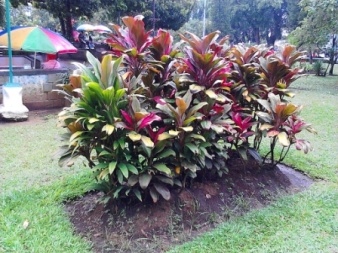 Hanjuang merah (Cordyline fruticosa)Dau berbentuk lanset, berwarna merah kehijauanTinggi dapat mencapai 3,5 mBatang keras, bekas dudukan daun jelasDaun tunggal menempel pada batangWarna daun mengkilatAkar serabut -mengusir tikus, serangga, dan penyakit dari tanaman padiBb_semak.jpgperduhttp://www.jual-tanaman-hias.com/2012/04/pohon-andong-besi.htmlhttp://raja-jempol.blogspot.com/2012/01/tanaman-berkhasiat-magis.html5.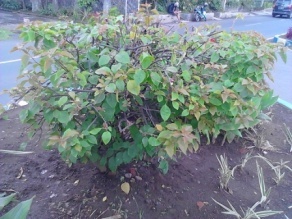 Bugenvil (Bougainvillea sp)Tinggi mencapai 10 meterBatang tanaman agak keras, berduri tajam dan bercabang-cabangDaun lebar membentuk bujur tirus yang membentuk rimbunan, ujung runcing, letaknya berhadapan-mengobati disentri, kencing nanah, bisul- untuk pewangiBugenville_bunga.jpghttp://id.wikipedia.org/wiki/Kembang_kertashttp://www.dai21juli.com/2012/11/manfaat-dan-khasiat-bunga-kertas.html